Are you in compliance with the Ontario 3R’s Regulations that became law in March 1994?*The ONTARIO REGULATION 102/94 states that hotels & motels of 75+ rooms must have the following:Source Separation programs ( for Aluminum food or beverage cans, corrugated cardboard, fine paper, Glass bottles and jars for food or beverages, Newsprint, P.E.T bottles for food or beverages and Steel food or beverage cans) Annual Waste AuditsWaste Reduction Work PlansAlthough most hotels are currently engaged in recycling programs, this does not mean that they are in compliance.Below is a link to the 3R’s Regulations that will provide more details.               https://www.rco.on.ca/uploads/File/RC_Resources_Waste_3Rs-Regs.pdf              EPA Ontario Regulation 102/94Wasteco makes a material difference for our clients by offering superior services, advice and information. Our leading edge recycling and waste material diversion programs provide our clients with award- winning results and exceptional value. We provide our clients with Waste Audits and Waste Reduction Work Plans to ensure compliance with the 3R’s Regulations. For further information please call Paul Welsman at 905-459-2716 extension 286 or send a note to: trimyourwaste@wasteco.com*This article provided by Wasteco.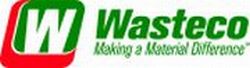 